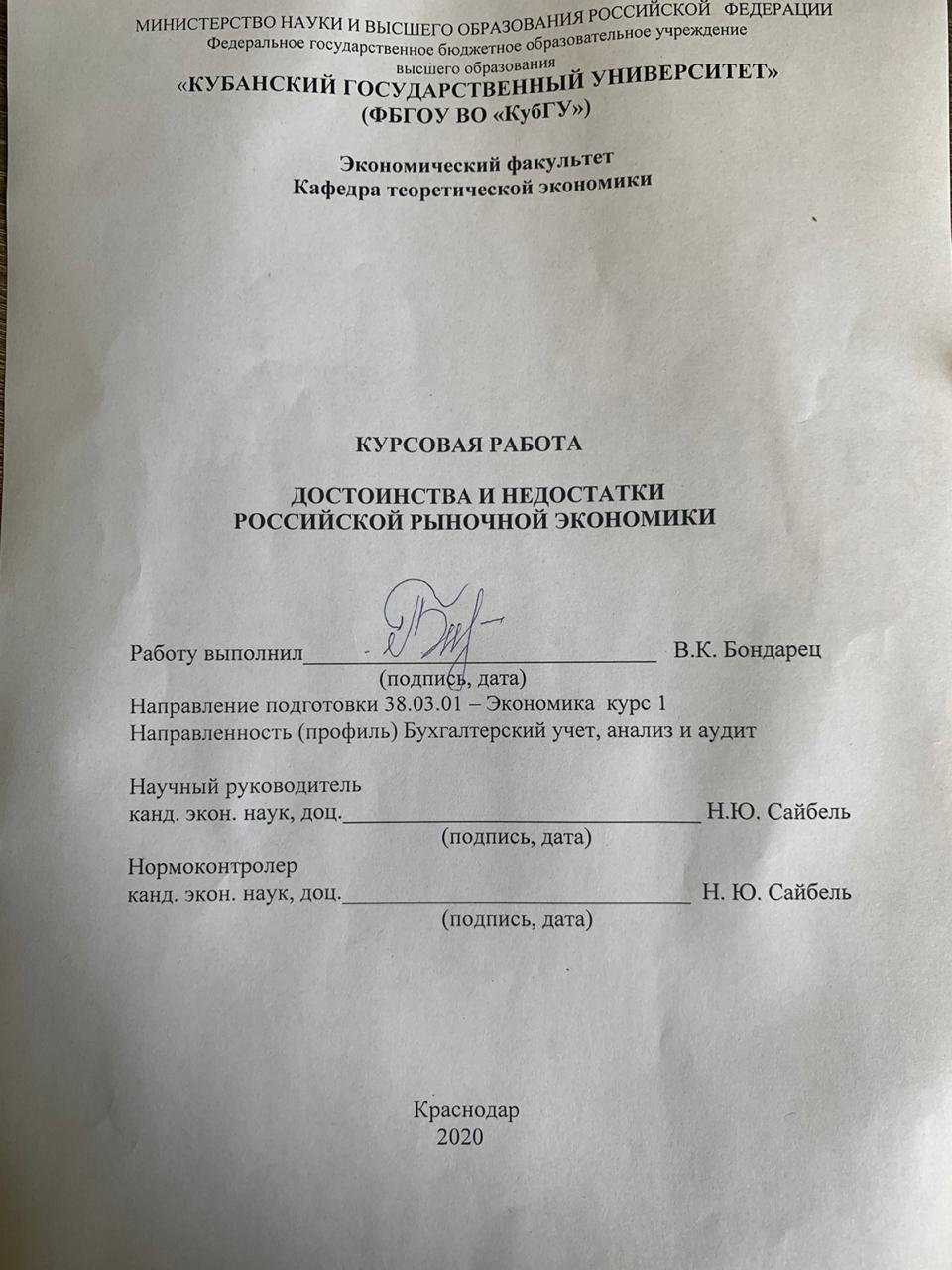                                              СОДЕРЖАНИЕВведение…....……………………………………………….………...…............…..31 Теоретические аспекты рыночной экономики…………….…………….…..….5    1.1 История возникновения рыночной экономики ………………………....…5    1.2 Понятие, сущность и функции рыночной экономики …………..…..….....7    1.3 Плюсы и минусы рыночной экономики………………………….…….…112 Особенности формирования рыночной экономики в России ………………..15    2.1 Этапы становления рыночной экономики в России ………...….…..……15    2.2 Проблемы развития российской рыночной экономики...……….……….17    2.3 Перспективы развития рыночной экономики в России ……....……….....19Заключение………..…………………...…………………........................................22Список использованных источников.…………...……………………………….23                                                    ВВЕДЕНИЕРыночная экономика является самой распространенной экономической системой в мире на стыке XX–XXI вв. и самой эффективной с позиции  долгосрочного экономического формирования. В направлении  рыночной экономики развиваются как страны с переходной экономикой нового типа, так и переходные экономики традиционного типа в развивающихся странах. Именно поэтому в экономической литературе  основное внимание обращено к анализу особенностей и закономерностей рыночной экономической системы.Суть данной курсовой работы лежит в рассмотрении основных преимуществ и недостатков рыночной экономики России, а также эффективности рыночной системы в решении поставленных задач.Актуальность исследования  объясняется тем, что российская экономика, как и экономика многих развитых стран, несет в себе  рыночный характер. Наша страна в течение долгого времени противилась всевозможным товарно-денежным отношениям, и соответствующим им формам собственности, а развитие национальной экономики практически полностью отделило Россию от мирового рынка. Разрушалось полунатуральное и натуральное хозяйство, служившее своеобразной защитой, смягчающей многие острые проблемы процесса становления рынка. Итогом этих многочисленных проблем стала необходимость в развитии рыночных отношений. По причине  перемен в общественно-политической жизни государства, переход к новой экономической системе дался нелегко. Поэтому нам важно проанализировать все плюсы и минусы, структуру и текущее состояние рыночной экономики, чтобы найти выход из любой проблемы и пути дальнейшего развития.Целью исследования является раскрытие понятия рыночной экономики, а также рассмотрение преимуществ и недостатков современной российской рыночной модели. Теоретической и методологической основой исследования послужили труды отечественных и зарубежных ученных, публикации в периодических изданиях, а также данные статистической отчетности. Все это  послужило поиску ответов на поставленные в работе задачи:– определить, что из себя представляет  рыночная экономика, проанализировать достоинства и недостатки рыночной экономики,– выявить особенности формирования рынка в России, описать современную Российскую рыночную модель, а также определить ее достоинства и недостатки.Объектом данной работы стала рыночная экономика. Предметом работы выбрана Российская рыночная экономика и все связанные с ней достоинства и недостатки.В данной работе были применены общенаучные методы: анализ, аналогия, обобщение материалов исследования. Частно-научную методологию составили: сравнительно-правовой, метод нормативно-правового анализа. Представленное исследование в объеме 25 страниц состоит из введения, двух глав и заключения, которые подробно раскрывают различные стороны вопроса.1 Теоретические аспекты рыночной экономики1.1 История возникновения рыночной экономикиСовременное общество и экономика в целом дает два понимания рынка. Первое подразумевает, что рынок – это некое место, где осуществляется торговля, к примеру,  любой продовольственный или вещевой  магазин.Под вторым же рынок рассматривают, как  целое пространство, где осуществляются различные сделки купли-продажи. Он может быть также категорией цифровой или виртуальной. Фондовые рынки, валютные биржи, Интернет-магазины – все это рынок, где совершается свой закономерный и непрерывный  процесс оборота денег и вещей.Чтобы разобраться, откуда берет начало современная рыночная экономика, вернемся в период разложения первобытного общества, где зарождалась созидательная деятельность человека, и появились первые отрасли деятельности – скотоводство и земледелие. Первобытные общины не знали разделения труда, частной собственности и обменных отношений, поэтому натуральное хозяйство существовало в чистом виде. При данном типе организации хозяйственной деятельности люди создают продукты, которые необходимы для удовлетворения нужд и потребностей. Когда же появляется  частная собственность и излишки продукции сверх той меры, которая необходима для поддержания жизнедеятельности производителей, люди задумались о сбыте излишков, а в дальнейшем об осуществлении обмена, результатом которого стали сделки купли-продажи. Основными формами обмена являются бартерный и денежный.Бартерный обмен подразумевает под собой обмен продукта на какой-либо другой без использования средств платежа, т. е. денег. Данный вид обмена преобладал на ранних стадиях развития общества. На смену бартерному обмену пришел денежный обмен.Денежный обмен – это обмен продукта на продукт посредством денег.С развитием торговых городов  рыночные отношения расширяются, появляются первые базары (рынки), за которыми  закрепляются определенные места, рыночные площади. Рыночные экономики современного типа начали активно появляться в эпоху промышленной революции, то есть в XIII-XIV веках. Рождение этой системы сопровождалось буржуазными революциями, которые разрушили феодальный строй и привели к распространению капитализма вначале в Европе, а затем и в других частях мира.Связано это с тем, что рыночная экономика на данный момент является самым эффективным типом экономики. То есть ее распространение стало следствием значительного повышения эффективности производства, которое потребовало более эффективной экономической системы.Рыночную экономику в чистом виде, то есть полностью свободный рынок вытеснили системы смешанного типа, в которых государство обладает определенными возможностями контроля рынка. Но контролируется рынок не директивными методами, а рыночными (в основном). То есть государство является одним из крупных участников рынка и может на него влиять.Непосредственно само формирование  рынка выражается  рядом важных элементов:– его отличает несомненная  прогрессивность,  связанная с экономической  свободой, новыми  социальными перспективами  определенных слоев  населения,– это насильственность  процесса,– участие государства  в формировании  условий для первоначального  накопления капитала, в поощрении капиталистических  мануфактур. Для экономической  политики эпохи  формирования рынка  характерны протекционизм,  обеспечение активного  денежного и торгового  баланса. Принцип  свободы предпринимательства  был сформулирован  впервые только  к концу этого  периода А. Смитом  в книге «Исследование  о природе и  причинах богатства  народов» в 1776 г.,– вместе с рынком  происходит формирование  определенной идеологии,  морали, психологии, специфического менталитета  людей.Таким образом, рыночная экономика в ходе своего формирования прошла  длинный исторический путь от момента ее зарождения до современного вида, в результате которого она претерпела ряд  значительных изменений и приобрела множество специфических черт, характерных для различных государств. Благодаря повышению эффективности производства, требующей максимально эффективной экономической системы, перед нами предстает современная рыночная экономика.1.2 Понятие, сущность и функции рыночной экономикиРыночная экономика представляет собой экономическую систему, основанную на принципах свободного предпринимательства, многообразия форм собственности на средства производства, рыночного ценообразования, договорных отношений между хозяйствующими субъектами, ограниченного вмешательства государства в  хозяйственную деятельность субъектов.В идеале рыночный механизм исключает государственное вмешательство и регулирование, предполагает полную свободу рыночных сил. Государство лишь контролирует соблюдение «правил игры». Все субъекты рынка (домохозяйства, предприятия) действуют самостоятельно, имея в виду лишь собственный интерес и собственную выгоду. Вот как об этом написал известный английский экономист Адам Смит: «Человек невидимой рукой направляется к цели, которая совсем и не входила в его намерения... Преследуя свои собственные интересы, он часто более действенным образом служит интересам общества, чем тогда, когда сознательно стремится делать это». В настоящее время выражение «невидимая рука А. Смита» стало образным выражением для характеристики сущности рыночных отношений.Структура рынка – это внутреннее строение, расположение, порядок отдельных элементов рынка. Можно выделить следующие критерии для классификации структуры рынка:– по объектам рыночных отношений: рынок потребительских товаров и услуг, рынок промышленных товаров, рынок сырья, рынок ценных бумаг, рынок валюты и т.д.,– по субъектам рынка: рынок покупателей, рынок продавцов,– по географическому положению: местный, национальный, мировой,– по степени ограничения конкуренции: рынок совершенной конкуренции, рынок монополистической конкуренции, олигополия, монополия),– по характеру продаж: оптовый, розничный,– по соответствию действующему законодательству: легальный, нелегальный, «черный» рынок.Более подробно сущность рынка раскрывается в его функциях и хозяйственном механизме, образующих единую функционирующую совокупность.Функция стимулирующая. В этой функции рынок побуждает к активной хозяйственной деятельности. Он нацеливает на эффективное использование ресурсов, экономию затрат, соразмерение доходов и расходов, постоянное реагирование на спрос.Функция регулирующая. Она связана с рыночными способами достижения хозяйственного равновесия и установления нужных экономике пропорций. Рынок всякий раз дает ответы на вопросы. Что производить? Как производить? Для кого производить?Функция посредническая. Рынок помогает хозяйствующим субъектам найти друг друга, выявить обоюдные экономические интересы, договориться между собой, обеспечить обмен результатами деятельности. Он сводит между собой продавцов и покупателей.Функция санирующая (оздоровительная). С помощью конкуренции рынок очищает экономику от нежизнеспособных, устаревших предприятий и производств, дает дорогу новым, перспективным хозяйственным формированиям. Выигрывают наиболее предприимчивые рыночные агенты. В целом происходит рост устойчивости и эффективности всего общественного производства.Все эти функции реализуются благодаря деятельности огромного числа различных институтов, специализированных организаций и служб, называемых обычно элементами инфраструктуры рыночного хозяйства.Элементы инфраструктуры подразделяются на отдельные группы, что чаще всего зависит от определенных форм рынка. При этом существуют и такие элементы, которые обслуживают одновременно несколько рыночных форм или даже рыночную систему в целом. Среди основных инфраструктурных элементов:1) биржи (товарные, сырьевые, фондовые, валютные), их организационно оформленное посредничество,2) аукционы, ярмарки и другие формы организационного не биржевого посредничества,3) кредитная система и коммерческие банки,4) эмиссионная система и эмиссионные банки,5) система регулирования занятости населения и центр государственного и негосударственного содействия занятости (биржа труда),6) информационные технологии и средства деловой коммуникации,7) налоговая система и налоговая инспекция,8) система страхования коммерческого хозяйственного риска и страховые компании,9) специальные рекламные агентства, информационные центры и агентства средней массовой информации,10) торговые палаты, другие общественные, добровольные и государственные объединения (ассоциации) деловых кругов,11) таможенная система,12) профсоюзы работающих по найму,13) коммерческо–выставочные комплексы,14) система высшего и среднего экономического образования,15) аудиторские компании,16) консультативные (консалтинговые) компании,17) общественные и государственные фонды, предназначенные для стимулирования деловой активности,18) специальные зоны свободного предпринимательства.Каждый из названных элементов (или их групп и агрегатов) имеет свое особое функциональное предназначение. Универсальный закон разделения труда, лежащий в первооснове возникновения и последующей эволюции рынка, оказывает постоянное воздействие как на развитие современной рыночной инфраструктуры в целом, так и на состав включаемых в нее компонентов. В результате этому составу свойственна очевидная изменчивость. У него могут наблюдаться и национальные особенности, поскольку элементы инфраструктуры рыночного хозяйства отдельных стран обычно различаются количественно и качественно.Итак, рыночная экономика понимается, как  экономическая  система, в основании которой стоит свободное ведение товарно-денежных отношений с ограниченным вмешательством в виде контроля «правил игры» со стороны государства. Благодаря деятельности элементов инфраструктуры рыночного хозяйства, выполняются функции, которые принимают участие в реализации общественных потребностей, и оказывают положительное влияние на экономику в целом. 1.3 Плюсы и минусы рыночной экономикиСовременный рынок – это сложнейшая система взаимоотношений производителей и потребителей, продавцов и покупателей, их хозяйственных связей, включая прямые непосредственные многозвенные контакты с участием посредников. У рыночного механизма есть как преимущества, так и недостаткиК его преимуществам относятся следующие черты:– самопроизвольно, без приказов соединяет интересы производителей и потребителей (продавцов и покупателей),– освобождает экономику от дефицита товаров и услуг,– эффективнее других хозяйственных систем решает основные проблемы экономики (уровень жизни, структура и эффективность производства, качество продукции),– способствует развитию научно-технического прогресса, побуждает применять новейшие технологии и рационально использовать ресурсы,– формирует и воспитывает рационального «экономического человека», для которого характерны расчетливость и предприимчивость, готовность идти на риск, ощущение личной ответственности за свои действия,– устанавливает четкую зависимость между реальным вкладом в создание необходимого потребителю товара и размером получаемого дохода,– материально заинтересовывает производителей в удовлетворении тех потребностей, которые выражаются через спрос. Под влиянием рыночных сил происходит отборка малоэффективных или вовсе неэффективных товаропроизводителей,– является саморегулирующей системой, способной эффективно функционировать без прямого вмешательства государства.Есть достаточные основания утверждать, что рынок относится к разряду общечеловеческих ценностей, является достоянием всей мировой цивилизации и останется таковым в обозримом будущем.Рынок имеет много достоинств, его возможности велики, однако ему присущи и негативные стороны. Существуют области, где механизм рынка не срабатывает. При всей своей позитивной роли он не в состоянии обеспечить эффективное решение ряда стратегических задач развития экономики, социальных проблем. Рынок предоставлен самому себе и характеризуется анархичностью и стихийностью, приводящими к экономическим потерям и снижению эффективности хозяйствования. Рынок обостряет проблему социального неравенства, порождает значительную дифференциацию доходов, имущественное расслоение населения.Рынок не способен противостоять монополистическим тенденциям. В условиях рыночной стихии неизбежно возникают монополистические структуры, ограничивающие свободу конкуренции. При бесконтрольности рыночной среды формируются и укрепляются монополии. Создаются неоправданные привилегии для ограниченного круга субъектов рынка.Чтобы поддержать чрезвычайно высокие цены, монополисты искусственно сокращают производство. Это вызывает необходимость регулирования цен, скажем, на продукцию сырьевых монополий, электроэнергию, транспорт.Рыночная конкуренция приводит к экономической дифференциации производителей, высвобождению работников из производства, образованию безработицы.Рынок благоприятствует экономически сильным группам потребителей, в то время как экономически слабые группы (пенсионеры, инвалиды, молодежь и др.) остаются порой обделенными.Рынок не восприимчив к долгосрочным общегосударственным программам, связанным с ликвидацией социального неравенства, экологией, обустройством территорий. Он не в состоянии самостоятельно реализовать стратегические цели в области науки и техники, осуществить в масштабе всей национальной экономики крупные структурные сдвиги, ориентированные на перспективу.От механизма рынка не приходится ждать соблюдения социально-экономических прав человека: рыночное распределение характеризуется значительным неравенством, право на труд для тех, кто может и хочет работать, не соблюдается.Рынок не способен регулировать внешнеэкономические связи, не обеспечивает производство общественных товаров (оборона, охрана общественного порядка, государственное управление, энергетическая система и т.д.). «Провалы» рынка наблюдаются при решении проблем в области фундаментальной науки и техники, организации денежного обращения, при решении региональных и межгосударственных проблем. Поэтому совершенно необходимо активное вмешательство государства в экономические процессы. Именно государство способно взять на себя ведущую роль в регулировании рыночного хозяйства. Рыночный механизм порождает неполную и недостаточно совершенную информацию. Только в условиях полностью конкурентной экономики участники рынка обладают достаточно исчерпывающей информацией о ценах и перспективах развития производства. Но сама конкуренция заставляет фирмы скрывать реальные данные о положении дел. Информация стоит денег, и экономические агенты – производители и потребители – обладают ею в различной степени.Отсутствие совершенной информации, неполнота и неравномерность ее распределения создают преимущества для одних и подрывают способность принятия оптимальных решений у других. Продавцы и покупатели, предприниматели и рабочие не обладают равнозначной информацией. Между тем информация является в некоторых отношениях общественным товаром. Наиболее полную и надежную информацию предоставляет не частный рынок, а государственные институты.Несовершенства («провалы») рынка могут быть смягчены созданием соответствующих институциональных структур, участием государства в распределении ресурсов, решении проблем, которые не могут быть обеспечены чисто рыночными инструментами.Как и любая экономическая система, рыночная экономика не является идеальным механизмом регулирования экономической деятельности, и  имеет свои достоинства и недостатки. Ввиду представленных нам плюсов и минусов, мы можем наиболее ясно понять, что рыночная экономика в чистом ее виде, без вмешательства управляющих государством органов, несет скорее губительный для общества характер.2 Особенности формирования рыночной экономики в России2.1 Этапы становления рыночной экономики в РоссииПо итогам рыночных преобразований, которые начались в 1992 г, Россия прошла часть пути в направлении  современной рыночной экономики, и результатами которых стали следующие  изменения:    – появились многочисленные коммерческие банки, товарные биржи, рынок ценных бумаг, валютный рынок, т. е. элементы рыночного хозяйства, без которых невозможно его нормальное функционирование,    – заметно выросли частный сектор экономики, частное предпринимательство, чему способствовала проведенная в 90–х гг. приватизация. Около 70% валового внутреннего продукта производится в негосударственном секторе. В конце 1990–х гг. в сфере мелкого и среднего предпринимательства действовало более 860 тыс. предприятий, на которых было занято около 6,5 млн человек;– ликвидирован острейший дефицит потребительских товаров и средств производства, заполнились прилавки магазинов; предложение товаров превышает спрос на них, что создает условия для конкуренции;–   произошла институциализация рыночных отношений в результате закрепления в Конституции Российской Федерации свободы экономической деятельности, равноправия различных форм собственности, включая частную; в результате принятия Гражданского кодекса, а также ряда других законов, регулирующих функционирование рыночных институтов.Однако рыночные реформы сопровождались и негативными процессами. Наполнение рынка товарами было достигнуто не в результате подъема сельского хозяйства, легкой, пищевой промышленности, производства товаров длительного пользования (напротив, происходило глубокое падение отечественного производства), а за счет импорта товаров, произведенных за рубежом. Вместе с тем произошло значительное сокращение покупательского спроса из–за снижения реальных доходов большей части населения страны.В результате приватизации экономическая власть, по данным специалистов, оказалась в руках 5–6% населения, включающих четыре группы собственников: это представители теневой экономики и специалисты, накопившие состояние в 1990–1992 гг.; представители высшего аппарата управления; преступные структуры, получившие возможность «отмывания денег» через скупку приватизационных чеков; «директорский корпус», имевший привилегии в приобретении акций.Приватизация государственной собственности не сопровождалась модернизацией производства. На большинстве приватизированных предприятий рыночные стимулы не заработали. Возник кризис неплатежей, когда предприятия, банки, государство оказались не в состоянии расплатиться с долгами друг другу. Частное предпринимательство было придавлено непомерными налогами, бюрократическими препонами, рэкетом (вымогательством имущества или денег путем угроз и насилия со стороны преступников). Государство не сумело воспользоваться новыми методами регулирования экономики, той части собственности, которая осталась государственной. Социальные последствия этих процессов оказались тяжелыми: снижение жизненного уровня значительной части населения, рост безработицы, усиление социального расслоения.В этих условиях обострились споры о путях экономического развития страны. Одни считали, что нужно вернуться к командной экономике, государственной собственности. Другие, напротив, предлагали и далее вытеснять государство из экономики. Более взвешенной выглядела точка зрения тех ученых-экономистов, которые считали, что оздоровить экономику можно не путем отказа от реформ, а продолжая их, постепенно преобразуя имеющиеся формы хозяйствования в направлении социально ориентированной и регулируемой рыночной экономики при сохранении важной роли государства в экономических и социальных процессах.В общем итоге, несмотря на относительно длинный и далеко не простой путь в 2000–2003 гг. экономическое положение России начало постепенно улучшаться. Почти на треть возрос ВВП. Многие тысячи предприятий эффективно работают. Развивается внутренний рынок. Экономика России стала привлекательной для инвестиций. Международные организации официально признали Россию страной с рыночной экономикой.Однако темпы роста экономики нашей страны все еще недостаточны. Структура экономики пока не сбалансирована. В ней преобладают отрасли, добывающие сырье. Необходимо продвижение российской экономики в высокотехнологичные, высокодоходные сферы. Медленно формируется рынок услуг. Их качество низкое, а плата за них растет. Все это свидетельствует о том, что России в предстоящие годы есть, куда расти и совершенствоваться.2.2 Проблемы развития российской рыночной экономикиОбщая особенность российской экономики заключается в отличительных признаках рыночной экономики западных стран, и не имеет аналогов в каких-либо других, даже бывших социалистических странах.Определённое состояние вызвано экономическим кризисом, представляющим собой резкое нарушение равновесия в экономике, вследствие, несоответствия спроса и сложившегося предложения. Основная макроэкономическая проблема, которую необходимо безотлагательно решать в течение переходного периода – проблема структурно–инвестиционной перестройки на современной технико–технологической основе для всех субъектов формирующейся рыночной экономики и, прежде всего –государством и его институтами.Всю несбалансированность экономического положения, можно охарактеризовать следующими аспектами:1)	чрезмерная неравномерность развития первичного (добывающего) и вторичного (обрабатывающего) секторов производства,2)	нецелесообразное применение, как фискальной политики, так и монетарной политики.Раскрывая выше изложенные аспекты, наглядным образом вытекают основные проблемы формирования рыночных преобразований экономики России.Вся несбалансированность секторов производства характеризуется структурными перекосами – это обусловлено современными проблемами положения России на мировом рынке из–за сильной зависимости от экспортно–сырьевой ориентации. Российская экономика достаточно продолжительное время демонстрировала хорошие темпы роста. Но наступил момент, когда российская экономика «захромала», то есть уменьшились темпы роста. Виновата в этом излишняя опора на экспортно-сырьевую стратегию.Да, с одной стороны энергоресурсы страны позволяют успешно конкурировать на мировом рынке сырья, но с другой стороны обеспеченность богатством приносит большие проблемы. Вся экономика, социальная, торговая и другие сферы России в той или иной степени зависят от сырьевой направленности экспорта. Такая глубокая зависимость негативно влияет на общее экономическое положение страны, следовательно, ведет к деградации конечного сектора производства. И ведёт к тупиковому развитию. Тем самым Россия рискует отстать технологически от экономически развитых держав, поддерживая развитие первичного сектора производства. Определяемое положение является симптомом «голландской болезни». В ходе развертывания «голландской болезни» происходит вытеснение из структуры ВВП и, соответственно, экспорта сектора торгуемых на мировом рынке не сырьевых товаров (самолетов, автомобилей, бытовой техники, конечной сельскохозяйственной продукции). При всём этом неизбежен и высокий уровень безработицы – ведущий к таким чертам, как расслоению общества, дифференциации регионов. Все это стремительно ведет к снижению уровня жизни людей, утечке мозгов за границу. Специфика экономики «сырьевого государства» заключается и в отсутствии прямой зависимости заработка от уровня образования – это все убивает фундаментальную науку, образование и неизбежно приводит к негативным сдвигам в интеллектуальном потенциале россиян.Следующей вытекающей проблемой определён нисходящий научно-технический прогресс. А так же возрастание темпов роста коррупции значительным образом усугубляет положение. Данные обстоятельства влияют на цикличность экономики, который сейчас определён спадом. В действительности эти проблемы могут привести и более того ведут к угрозе экономической безопасности. Такая ситуация не дает развиться рыночным отношениям.	Как история, так и экономика нашей страны несет в себе отличительно уникальный характер относительно европейских стран.  В результате направленности только лишь на сырьевой экспорт, Россия рискует отстать экономически развитых держав в технологической сфере, и полностью упустить позиции в экспорте не сырьевой продукции. При увеличении уровня безработицы страна рискует потерять научный сектор, введу утечки умов за границу. И, пожалуй, главной и в настоящий момент не решаемой проблемой и тормозом экономики является высокий уровень коррупции.2.3 Перспективы развития рыночной экономики в РоссииНесмотря на то, что эта основная проблема несёт по большей части негативные последствия всё же, можно, выделить из этого незначительные положительные процессы такие как:   – обеспечивает большую интеграцию России во всемирное хозяйство и получение доступа к мировым технологическим достижениям,–    приводит к становлению мощных транснациональных корпораций способных привлечь в Россию дополнительные валютные ресурсы, существенно пополнить государственную казну,–    запустить мультипликативный эффект развития сопряженных внутренне – ориентированных обрабатывающих отраслей производства.Для решения проблем рыночного преобразования российской экономики государству следует проделать такие действия, которые в полной мере позволят окончательно совершить затянувшийся переход и определить дальнейшие приоритетные направления развития.Одно из предложений для такой трансформации как раз выступает – государственное регулирование. Государственное регулирование экономики, в моём понимании, это совокупность фискальных инструментов, необходимых, для поддержания, а самое главное развития экономического положения, и обеспечения экономической безопасности. Фискальная политика по своей сущности состоит из налоговой и бюджетной части.И конечными путями решения стоит определить:1	Необходимость в структурировании налогообложения в области экспорта сырья за пределы России. В. Рязанов предлагает фиксированную часть рентных доходов, образующихся за счет экспортных пошлин, целевым образом направить в Фонд новой индустриализации (который целесообразно создать на базе нынешнего Фонда национального благосостояния, пополнив его и частью золотовалютных резервов Банка России). При этом он считает разумным создать в географическом центре России Новосибирске «экономическую столицу».В этом предложении, есть значительный плюс, ведь только через рентные налоги можно обеспечить дополнительное изъятие сверхприбыли сырьевых монополистов в бюджет, позволяющее сблизить условия в добывающих и обрабатывающих отраслях отечественной экономики.2	Разрешение вызванного дисбаланс структурными перекосами, надлежит целесообразным, вмешательстве государства, для поддержки малого и среднего бизнеса, через бюджетные выделения субсидий, выдачу кредитов под низкий процент рефинансирования.3	Направление средств на развитие приоритетных отраслей российской экономики основываясь на географическое положение, научные возможности.4	Поддержание образования россиян путём развития научных школ, что в свою очередь будет в дальнейшем привлекать молодое поколение.5	Создание благоприятного инвестиционного климата в России, для привлечения иностранных инвестиций.Эти шаги являются основной составляющей решения проблем рыночного преобразования. И при условии, что действия, направленные на трансформацию, не заставят себя ждать, у России есть все шансы преобразовать экономику в лучшую сторону и стать ведущей страной в мире. В настоящее время нерешенность этих экономических проблем обусловлена не столько недостатком ресурсов, сколько недостатком хозяйственных мотиваций и неопределенностью статуса собственности. Государственное регулирование могло бы существенно увеличить рост экономического роста путем воздействия реформами со стороны налоговой и бюджетной части, а так же вложений в область развития  научных школ.                                        ЗАКЛЮЧЕНИЕ В завершении, хотелось бы отметить, что все поставленные цели и задачи были реализованы в данной курсовой. Мы выяснили, что рыночная экономическая система является  системой, в которой  ресурсы распределяются и используются, главным образом с помощью механизма рыночной конкуренции, центром которой является цена блага.Несмотря на свою самостоятельность, рыночный экономический механизм все же дополняется государственным регулированием экономики. С точки зрения социально–экономических отношений, в этой системе господствует частная собственность на средства производства, но вместе с тем большую роль играют государственная, смешанная и кооперативная собственность.  Анализ проведенных исследований позволил сделать следующие выводы.В значительной мере вырос ВВП. Многие тысячи предприятий эффективно работают. Развивается внутренний рынок. Международные организации официально признали Россию страной с рыночной экономикой.К сожалению, без недостатков также не обошлось. Преобладающим звеном  отрасли является  добывающие сырье. Продвижение российской экономики в высокотехнологичные крайне отстает.   Медленно формируется рынок услуг. Их качество низкое, а плата за них растет. Также России присущ высокий уровень коррупции, который подрывает нормальное развитие рыночной системы. Основное препятствие в решении проблемы декриминализации России – это отсутствие в настоящее время в стране элиты, структур, госорганов и партий, которые могли бы стать опорой в борьбе с организованной преступностью.СПИСОК ИСПОЛЬЗОВАННЫХ ИСТОЧНИКОВ1 Амосова В.В. Экономическая теория: учебное пособие / В.В. Амосова, Г.М. Гукасьян. – СПб: Питер, 2011. – 376 с.Аникина Е.А. Экономическая теория: учебник  / Е.А. Аникина, Л.И. Гавриленко. – Томск: Изд–во Томского политехнического университета, 2014. – 413 с.Булатов А.С. Экономика: Учебник, 3–е изд., перераб. и доп. / Под ред. д–ра экон. наук проф. А.С. Булатова. – М.: Экономист, 2003. – 896Войтов, А.Г. Экономика. Общий курс / А.Г. Войтов. - 9-е изд., перераб. и доп. - Москва: ИТК Дашков и К, 2016. – 600с.Герасимов Б.И.  Экономическая теория. Введение в экономику. Микроэкономика: учеб. пособие / Б.И. Герасимов, Н.С. Косов, В.В. Дробышева; под общ. ред. д–ра экон. наук, проф. Б.И. Герасимова и д-ра экон. наук, проф. Н.С. Косова. – 2–е изд., стер. – Тамбов: Изд–во Тамб. гос. техн. ун–та, 2009. – Ч. 1. – 232 сГусейнов Р. История экономики России. Учебное пособие/ Р. Гусейнов.– М.: ИВЦ «Маркетинг», 000 «Издательство ЮКЭА», 1999. – 352 с.Данилова Н.Ф. Экономическая теория: Микроэкономика / учеб. пособие для студентов – Саратов: Саратовский социально–экономический институт (филиал) РЭУ им. Г.В. Плеханова, 2016. – 196 с.Добрынина А. И, Тарасевича Л. С. / Экономическая теория, 3–е изд. – СПб.: Изд. СПб ГУЭФ, Изд. «Питер», 2004. – 544 с: ил. – (Серия «Учебник для вузов»).Журавлева Г.П. Экономическая теория. Макроэкономика–1, 2 Метаэкономика. Экономика трансформаций: Учебник / Под общ. ред. заслуженного деятеля науки РФ, проф., д. э. н. Г. П. Журавлевой. – 3–е изд. –М.: Издательско–торговая корпорация «Дашков и К°», 2012 – 920 с.Капканщиков С.Г. Структурная политика российского государства в механизме преодоления «Голландской болезни» / С.Г. Капканщиков. – Ульяновск: УлГУ, 2015. – 257 с. Капканщиков С.Г., Шабанова О.А. Экономика России (курс лекций) / С.Г. Капканщиков. – Ульяновск, УлГУ, 2015 – 210 с.Кушлин В.И. Государственное регулирование рыночной экономики: учебник Издание 2–е, перераб. и доп. / под ред. В.И. Кушлин – общ. ред. – Москва, 2013. – 832 с.Липсиц И.В., Экономика: учебник / И.В. Липсиц. – М: Омега, 2013. – 48 с.Мамедов О.Ю. Современная экономика: Лекционный курс. Многоуровневое пособие / О.Ю. Мамедов. – Ростов н/Д: Феникс, 2001. – 544 с.Медведева Е. , Медведев А.  Как появилась рыночная экономика и возможна ли она в современной России / Е. Медведева, А. Медведев. – Москва: М–Студио, 2010. – 92 сНосова С.С. Основы экономики: учебник / С.С. Носова. – 7-е изд., стер. – М.: КНОРУС, 2014 – 312 с.Райзберг Б.А. Курс экономики / Под ред. профессора Б.А. Райзберга. – М.: ИНФРА–М, 2012 – 672 с.Рязанов В. Время для новой индустриализации: перспективы России / В.Рязанов // Экономист. – 2013.– № 8.– С. 31.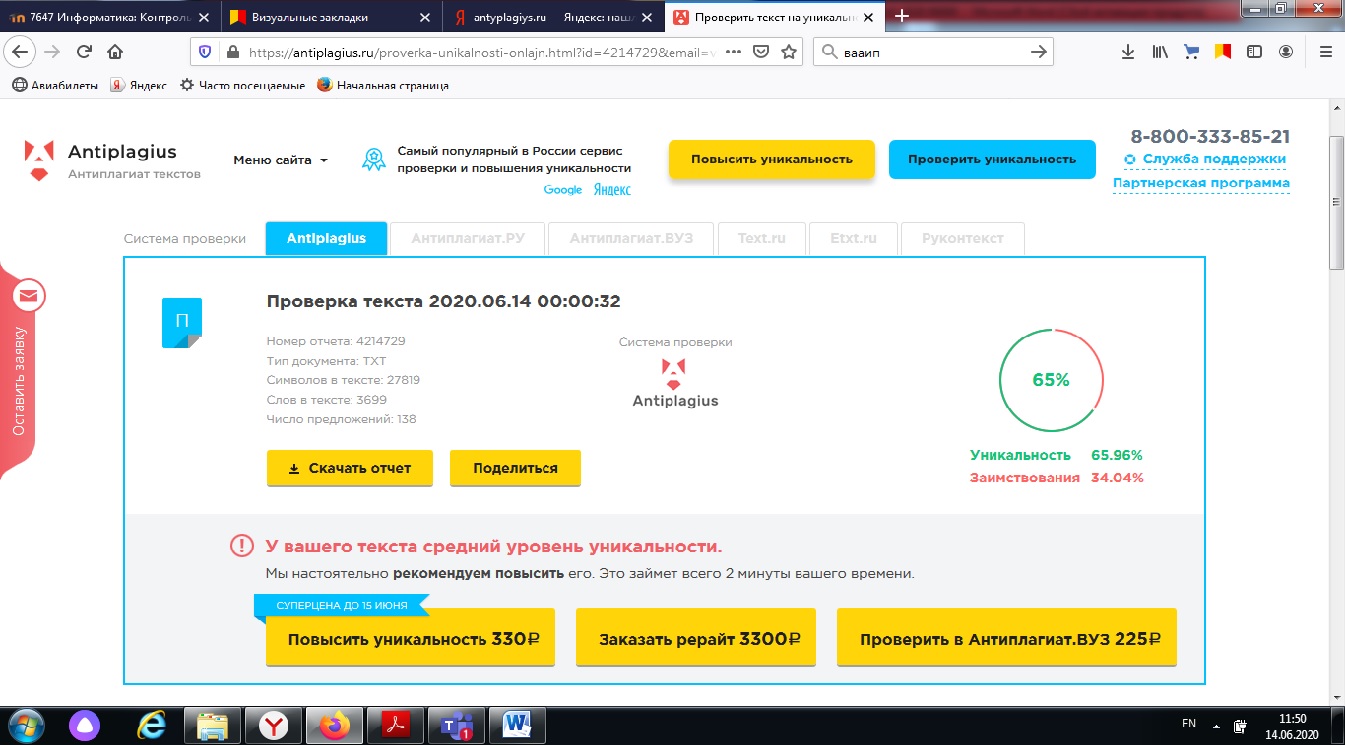 